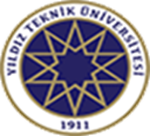 Yıldız Teknik Üniversitesi Sosyal Bilimler Enstitüsü Mezun Öğrenci Memnuniyet AnketiBu anket, Yıldız Teknik Üniversitesi (YTÜ) Sosyal Bilimler Enstitüsü’nden lisansüstü eğitim alıp mezun olan öğrencilerin enstitü hakkında düşünceleri ile memnuniyet derecelerini öğrenmek için düzenlenmiştir. Katılımınız için teşekkür ederiz.İsim ve Soyadınız:E-posta adresiniz:Lisansüstü Eğitim Durumunuz:Yıldız Teknik Üniversitesi’nden Alınan Lisansüstü Eğitimi BilgileriMezun Olduğunuz Bölüm:Mezuniyet Yılınız:Sosyal Bilimler Enstitüsü Değerlendirme Soruları1.  YTÜ Sosyal Bilimler Enstitüsü’nü aşağıdaki yönlerden değerlendiriniz:a. Sosyal ve idari açıdan       (5) çok iyi (4) iyi (3) orta (2) kötü (1) çok kötüb. Eğitim kalitesi                  (5) çok iyi (4) iyi (3) orta (2) kötü (1) çok kötüc. Öğretim elemanları           (5) çok iyi (4) iyi (3) orta (2) kötü (1) çok kötü2. YTÜ’den almış olduğunu lisansüstü eğitiminizin iş bulmada / mevcut işinizde size yardımcı olacağını düşünüyor musunuz?(5) kesinlikle evet (4) evet (3) orta (2) hayır (1) kesinlikle hayır 3. Lisansüstü eğitiminiz alanınızda daha donanımlı olmanızı sağladı mı? (5) kesinlikle evet (4) evet (3) orta (2) hayır (1) kesinlikle hayır 4. Lisansüstü eğitiminizde almış olduğunuz bilgiler ile iş hayatındaki uygulamaların ne kadar örtüştüğünü düşünüyorsunuz?(5) çok iyi (4) iyi (3) orta (2) kötü (1) çok kötü ( ) fikrim yok5. Yıldız Teknik Üniversitesi Sosyal Bilimler Enstitüsü’nden lisansüstü eğitim almayı çevrenize tavsiye eder misiniz?(5) kesinlikle evet (4) evet (3) orta (2) hayır (1) kesinlikle hayır Anketimize katıldığınız için teşekkür ederiz.